Supplemental Figure 1. General medical service use for scoliosis - Number of patients (WM: Western medicine; KM: Korean medicine)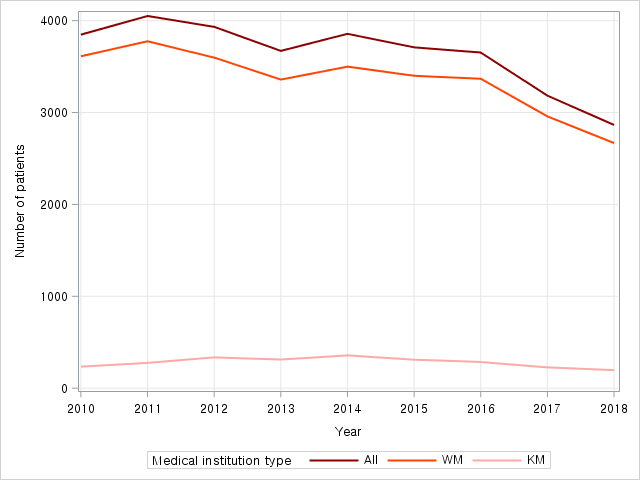 The number of patients was calculated based on patients with primary diagnosis of scoliosis who received treatments included in NHI covered items.Supplemental Figure 2. General medical service use for scoliosis - Annual expense per patient (WM: Western medicine; KM: Korean medicine)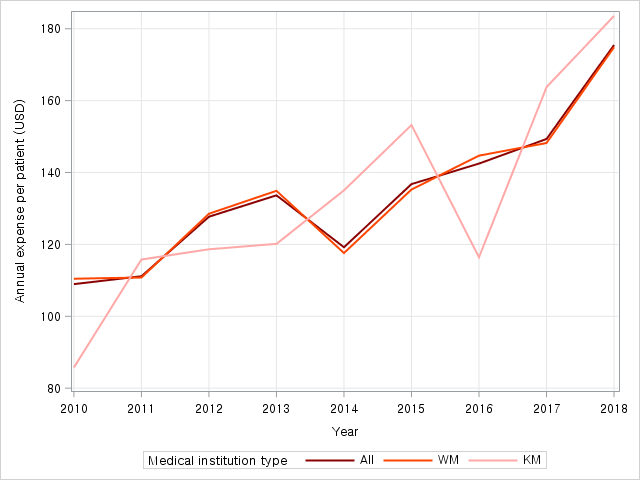 Annual expense per patient was calculated by dividing the total expense for applicable year by the number of patients for that year (Annual expense per patient = total expense for applicable year / the number of patients for that year); Annual expense per patient was calculated based on patients with primary diagnosis of scoliosis who received treatments included in NHI covered items; In cases where patients included in this study received both treatments covered and not covered by NHI, only data related to treatments covered by NHI were calculated.Supplemental Figure 3. General medical service use for scoliosis - Total expense (WM: Western medicine; KM: Korean medicine)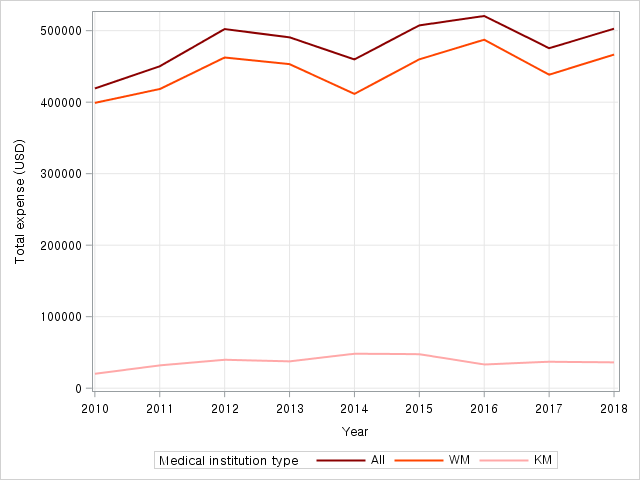 Total expense was calculated based on patients with primary diagnosis of scoliosis who received treatments included in NHI covered items; In cases where patients included in this study received both treatments covered and not covered by NHI, only data related to treatments covered by NHI were calculated.Supplemental Figure 4. General medical service use for scoliosis - Number of cases (WM: Western medicine; KM: Korean medicine)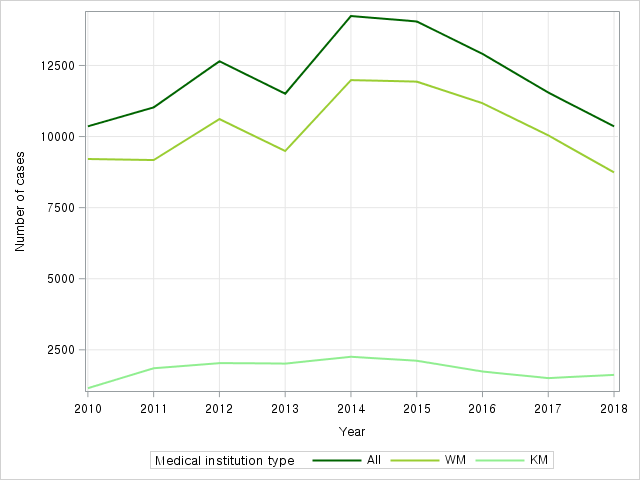 The number of cases was calculated based on patients with primary diagnosis of scoliosis who received treatments included in NHI covered items; In cases where patients included in this study received both treatments covered and not covered by NHI, only data related to treatments covered by NHI were calculated.Supplemental Figure 5. General medical service use for scoliosis - Average visit per patient (WM: Western medicine; KM: Korean medicine)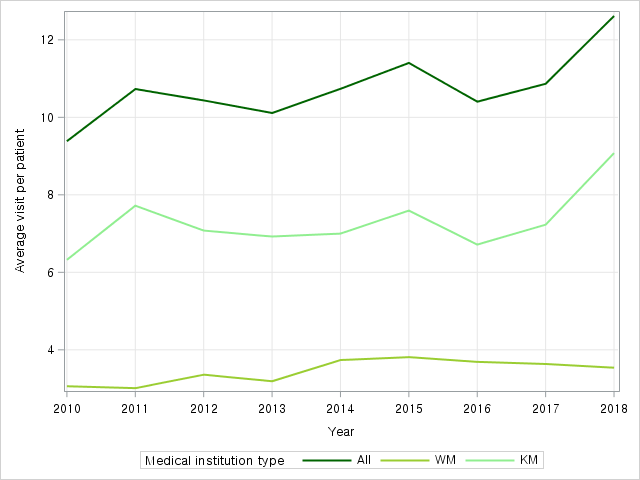 Average visit per patient was calculated by dividing the number of total cases for applicable year by the number of patients for that year (Average visit per patient = Number of total cases for applicable year / the number of patients for that year); Average visit per patient was calculated based on patients with primary diagnosis of scoliosis who received treatments included in NHI covered items; In cases where patients included in this study received both treatments covered and not covered by NHI, only data related to treatments covered by NHI were calculated.Supplemental Table 1. ATC code by category of drugs for scoliosisSupplemental Table 1. ATC code by category of drugs for scoliosisCategoryATC codeAnti-inflammatory analgesics (NSAIDs)M01AAntipyretic analgesics (Acetaminophen)N02A, N02BGastrointestinal drugsA03A, A03B, A03F, A16AAntacidsA02A, A02B, A02XOther central nervous system drugsN01A, N01B, N03A, N05A, N05B, N05C, N06A, N07AX02Skeletal muscle relaxersM03A, M03BAdrenal hormoneH02AOther cardiovascular drugsB01A, C01C, C04A, C05C, C08CEnzymesM09ABOtherA01A, A04A, A05A, A05B, A06A, A07B, A10A, A11B, A11E, A12A, B02BA01, B03A, B05XA07, C03A, C03C, G04C, J01C, J01D, J01X, M01A, M05B, M09AX, R01B, R03C, R05C, R05D, R05F, R06ABlood productsA12B, B02A, B02B, B05A, B05B, B05X, V07AAutonomic nervous system drugsA03AB02, N07AOxygenV03ANarcoticsN01AH, N02AATC: Anatomical Therapeutic Chemical; The ATC codes were coded based on the WHO Guidelines for the anatomic/therapeutic/chemical (ATC) classification and defined daily dose (DDD) assignment 2020 23rd edition;ATC: Anatomical Therapeutic Chemical; The ATC codes were coded based on the WHO Guidelines for the anatomic/therapeutic/chemical (ATC) classification and defined daily dose (DDD) assignment 2020 23rd edition;Supplemental Table 2. General medical service use for scoliosis - patients in South KoreaSupplemental Table 2. General medical service use for scoliosis - patients in South KoreaSupplemental Table 2. General medical service use for scoliosis - patients in South KoreaSupplemental Table 2. General medical service use for scoliosis - patients in South KoreaSupplemental Table 2. General medical service use for scoliosis - patients in South KoreaSupplemental Table 2. General medical service use for scoliosis - patients in South KoreaSupplemental Table 2. General medical service use for scoliosis - patients in South KoreaSupplemental Table 2. General medical service use for scoliosis - patients in South KoreaSupplemental Table 2. General medical service use for scoliosis - patients in South KoreaSupplemental Table 2. General medical service use for scoliosis - patients in South KoreaSupplemental Table 2. General medical service use for scoliosis - patients in South KoreaSupplemental Table 2. General medical service use for scoliosis - patients in South KoreaYearType of visitNumber of patientsTotal casesTotal expensePer-patient expensePer-case expenseTotal careAvg days in care per patientTotal visitAvg visits per patient2010Total3,84810,360419,209108.9440.4612,8919.8712,1939.382010WM3,6139,209399,054110.4543.3311,4683.2410,8253.062010KM2351,15120,15585.7717.511,4236.631,3686.322011Total4,05111,026450,199111.1340.8314,73611.4112,94210.732011WM3,7769,174418,354110.7945.612,7353.4810,9613.012011KM2751,85231,845115.817.22,0017.931,9817.722012Total3,93312,648502,243127.739.7115,22010.9713,90910.442012WM3,59810,615462,495128.5443.5712,9893.7111,7383.362012KM3352,03339,748118.6519.552,2317.262,1717.082013Total3,67111,507490,639133.6542.6414,28010.7912,36110.112013WM3,3599,492453,151134.9147.7412,1953.7510,3143.192013KM3122,01537,488120.1518.62,0857.042,0476.922014Total3,85714,240459,789119.2132.2917,20211.7714,91010.742014WM3,50011,984411,581117.5934.3414,7704.3712,5793.742014KM3572,25648,209135.0421.372,4327.42,33172015Total3,71014,048507,451136.7836.1216,79912.2514,88011.42015WM3,40011,932459,958135.2838.5514,5054.3612,6503.812015KM3102,11647,493153.222.442,2947.92,2307.592016Total3,65312,908520,518142.4940.3315,17211.0913,90210.42016WM3,36811,172487,335144.743.6213,3364.0412,1533.692016KM2851,73633,183116.4319.111,8367.051,7496.722017Total3,18411,547475,455149.3341.1813,09311.3812,03910.872017WM2,95810,041438,444148.2243.6711,5003.9810,4833.642017KM2261,50637,011163.7724.581,5937.391,5567.232018Total2,86510,359502,724175.4748.5312,33413.7210,85912.622018WM2,6688,739466,565174.8753.3910,5984.059,2393.542018KM1971,62036,159183.5522.321,7369.661,6209.08WM: Western medicine; KM: Korean medicine;  All cost-related results presented in this study were converted to the 2018 level based on healthcare and medical service price index adjusted for healthcare inflation rate and KRW:USD exchange rate (see Supplemental Table 3).WM: Western medicine; KM: Korean medicine;  All cost-related results presented in this study were converted to the 2018 level based on healthcare and medical service price index adjusted for healthcare inflation rate and KRW:USD exchange rate (see Supplemental Table 3).WM: Western medicine; KM: Korean medicine;  All cost-related results presented in this study were converted to the 2018 level based on healthcare and medical service price index adjusted for healthcare inflation rate and KRW:USD exchange rate (see Supplemental Table 3).WM: Western medicine; KM: Korean medicine;  All cost-related results presented in this study were converted to the 2018 level based on healthcare and medical service price index adjusted for healthcare inflation rate and KRW:USD exchange rate (see Supplemental Table 3).WM: Western medicine; KM: Korean medicine;  All cost-related results presented in this study were converted to the 2018 level based on healthcare and medical service price index adjusted for healthcare inflation rate and KRW:USD exchange rate (see Supplemental Table 3).WM: Western medicine; KM: Korean medicine;  All cost-related results presented in this study were converted to the 2018 level based on healthcare and medical service price index adjusted for healthcare inflation rate and KRW:USD exchange rate (see Supplemental Table 3).WM: Western medicine; KM: Korean medicine;  All cost-related results presented in this study were converted to the 2018 level based on healthcare and medical service price index adjusted for healthcare inflation rate and KRW:USD exchange rate (see Supplemental Table 3).WM: Western medicine; KM: Korean medicine;  All cost-related results presented in this study were converted to the 2018 level based on healthcare and medical service price index adjusted for healthcare inflation rate and KRW:USD exchange rate (see Supplemental Table 3).WM: Western medicine; KM: Korean medicine;  All cost-related results presented in this study were converted to the 2018 level based on healthcare and medical service price index adjusted for healthcare inflation rate and KRW:USD exchange rate (see Supplemental Table 3).WM: Western medicine; KM: Korean medicine;  All cost-related results presented in this study were converted to the 2018 level based on healthcare and medical service price index adjusted for healthcare inflation rate and KRW:USD exchange rate (see Supplemental Table 3).WM: Western medicine; KM: Korean medicine;  All cost-related results presented in this study were converted to the 2018 level based on healthcare and medical service price index adjusted for healthcare inflation rate and KRW:USD exchange rate (see Supplemental Table 3).WM: Western medicine; KM: Korean medicine;  All cost-related results presented in this study were converted to the 2018 level based on healthcare and medical service price index adjusted for healthcare inflation rate and KRW:USD exchange rate (see Supplemental Table 3).Supplemental Table 3. Annual average KRW-USD exchange rate and price level of health expense Supplemental Table 3. Annual average KRW-USD exchange rate and price level of health expense Supplemental Table 3. Annual average KRW-USD exchange rate and price level of health expense YearKRW/USDHealthcare & medical service price index20101156.000.934520111107.990.951020121126.760.959720131095.040.963120141053.120.969920151131.520.982020161160.410.991820171130.481.000520181100.581.0000All cost-related results presented in this study were converted to the 2018 level based on healthcare and medical service price index adjusted for healthcare inflation rate and KRW:USD exchange rate; This information is available on the following site: Korean Statistical Information Service (http://kosis.kr).All cost-related results presented in this study were converted to the 2018 level based on healthcare and medical service price index adjusted for healthcare inflation rate and KRW:USD exchange rate; This information is available on the following site: Korean Statistical Information Service (http://kosis.kr).All cost-related results presented in this study were converted to the 2018 level based on healthcare and medical service price index adjusted for healthcare inflation rate and KRW:USD exchange rate; This information is available on the following site: Korean Statistical Information Service (http://kosis.kr).